Základní škola Sokolov, Švabinského 1702Švabinského 1702, 35601 Sokolov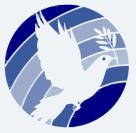 ŠKOLNÍ ŘÁD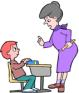 Motto:K druhým se chovej vždy tak, jak ty chceš, aby se oni chovali k tobě.Základní škola Sokolov, Švabinského 1702Švabinského 1702, 35601 SokolovŠkolní řádTento školní řád vydává ředitel ZŠ Sokolov, Švabinského 1702.  Řád se vztahuje na žáky Základní školy Sokolov, Švabinského 1702, jejich zákonné zástupce a zaměstnance školy.Školní řád upravuje:podrobnosti k výkonu práv a povinností žáků a jejich zákonných zástupců ve škole a podrobnosti o pravidlech vzájemných vztahů s pedagogickými pracovníkyprovoz a vnitřní režim školy podmínky zajištění bezpečnosti a ochrany zdraví žáků a jejich ochrany před sociálně patologickými jevy a před projevy diskriminace, nepřátelství nebo násilípodmínky zacházení s majetkem školy ze strany žákůI. Podrobnosti k výkonu práv a povinností žáků a jejich zákonných zástupců ve škole a podrobnosti o pravidlech vzájemných vztahů s pedagogickými pracovníky1. Práva žákůŽák má právo:1.1	na vzdělávání a školské služby podle školského zákona,1.2	na informace o průběhu a výsledcích svého vzdělávání,1.3	zakládat v rámci školy samosprávné orgány žáků (žákovský parlament), volit je a být do nich volen, pracovat v nich a jejich prostřednictvím se obracet na ředitele školy,1.4	požádat o pomoc nebo radu kteréhokoliv zaměstnance školy (vyučujícího, třídního učitele, výchovného poradce, školního metodika prevence, asistenta pedagoga, vedení školy …) v případě, že se cítí v tísni nebo má nějaké problémy,1.5	vyjadřovat se (v rámci společenských pravidel) k rozhodnutím týkajícím se podstatných záležitostí jeho vzdělávání a výchovy, přičemž vyjádřením žáka musí být věnována pozornost odpovídající jeho věku a stupni vývoje,1.6	sdělovat své názory, podněty a připomínky i prostřednictvím schránky důvěry,1.7	na informace a poradenskou pomoc školy nebo školského poradenského zařízení v záležitostech týkajících se vzdělávání,1.8	na rozvoj své osobnosti podle míry nadání, rozumových a fyzických schopností,1.9	na ochranu před všemi formami diskriminace, před fyzickým nebo psychickým násilím, nedbalým zacházením, před sociálně patologickými jevy, před všemi formami sexuálního zneužívání, před kontaktem s návykovými látkami, alkoholem, cigaretami, narkotikya psychotropními látkami,1.10	na ochranu před vlivy a informacemi, které by ohrožovaly jeho rozumovou a mravní výchovu a nevhodně ohrožovaly jeho morálku,1.11	být na základě posudku dětského nebo odborného lékaře a žádosti zákonného zástupce uvolněn ředitelem školy z účasti na vyučování určitému vyučovacímu předmětu nebo od tělesných úkonů spojených s výukou některého vyučovacího předmětu, což však automaticky n e z n a m e n á, že není na vyučovací hodině přítomen,1.12	nebýt vystaven svévolnému zasahování do svého soukromého života a života své rodiny.2. Povinnosti žákůŽák je povinen:2.1	chodit do školy pravidelně a včas podle rozvrhu hodin, účastnit se vyučování, třídnických hodin a všech akcí školy, které se konají v době vyučování; řádně se vzdělávat a připravovat na vyučování, nosit si učebnice a pomůcky podle rozvrhu a pokynů učitelů, plnit domácí úkoly; účastnit se vyučování nepovinných předmětů a docházet do zájmových útvarů, pokud se do nich přihlásil, 2.2      dodržovat školní a vnitřní řád,  předpisy a pokyny školy k ochraně zdraví a bezpečnosti, s nimiž byli seznámeni2.3      	snažit se v celém výchovně-vzdělávacím procesu osvojovat si vědomosti, dovednosti           a návyky potřebné k dosažení základního vzdělání,2.4	plnit pokyny pedagogických pracovníků a dalších zaměstnanců školy vydané v souladu s právními předpisy a školním řádem,2.5	dodržovat přísný zákaz nošení, držení, distribuce, konzumace a zneužívání návykových       a zdraví nebezpečných látek v areálu školy a při akcích pořádaných školou,2.6	dodržovat zasedací pořádek stanovený třídním učitelem nebo příslušným vyučujícím,2.7	zapisovat si podle pokynů vyučujících do žákovské knížky informace o veškerých změnách v provozu školy a informovat o těchto změnách své rodiče (zákonné zástupce),2.8 	dodržovat pravidla slušného a kulturního chování ve vztahu ke všem pracovníkům školy 	i spolužákům, nepoužívat hrubých a vulgárních slov a stejně se chovat i na veřejnosti. Pozdravení „Dobrý den“, “Na shledanou“, používání výrazů jako „Děkuji“, „Prosím“, „Dovolte“, „Promiňte“ apod. jsou samozřejmostí,2.9	přicházet do školy vhodně, slušně a čistě upraven a oblečen. Je nepřípustné docházet do školy ve výstředním oblečení a s doplňky, které by mohly ohrožovat zdraví jeho či spolužáků, nebo v oblečení, které vyjadřuje sympatie k různým skupinám a hnutím propagujícím rasismus, fašismus, komunismus, antisemitismus, anarchismus apod.,2.10	omluvit se na začátku vyučovací hodiny, jestliže se nemohl na vyučování náležitě připravit nebo nevypracoval domácí úkol, a svou nepřipravenost učiteli vysvětlit. 2.11	sledovat průběh vyučovací hodiny a nerušit nevhodným chováním a činnostmi, které se neslučují se školním řádem a nemají žádný vztah k vyučování (např. nepíše si dopisy se spolužáky, neposlouchá MP3, MP4 apod.),2.12	předložit na požádání pedagogického pracovníka svou žákovskou knížku, na dotazy slušně a pravdivě odpovídat,2.13 	vypnout mobilní telefon na celou dobu pobytu v areálu školy, tzn. od vstupu do budovy až po její opuštění po skončení vyučování. Výjimku tvoří pouze použití po domluvě s vyučujícím. Porušení zákazu bude řešeno dle pravidel pro hodnocení žáků. Žák má možnost telefonovat rodičům (zákonným zástupcům) z kanceláře školy.3. Práva zákonných zástupců žákůZákonný zástupce má právo:	3.1	na informace o průběhu a výsledcích vzdělávání svého dítěte, o jeho chování a přístupu k plnění povinností, které jsou poskytovány zejména prostřednictvím žákovské knížky a na třídních schůzkách,3.2	obhajovat potřeby a zájmy svého dítěte,3.3	volit a být volen do sdružení rodičů a přátel školy nebo školské rady a obhajovat tam zájmy ostatních zákonných zástupců,3.4	vyjadřovat se (v rámci společenských pravidel) k rozhodnutím týkajícím se podstatných záležitostí vzdělávání jeho dětí,3.5	na informace a poradenskou pomoc školy nebo školského poradenského zařízení v záležitostech týkajících se vzdělávání a výchovy,3.6	v případě, že jeho dítěti byly diagnostikovány speciální vzdělávací potřeby, požádat ředitele školy o takové vzdělávání svého dítěte, jehož obsah, formy a metody odpovídají vzdělávacím potřebám a možnostem tohoto dítěte, a o vytvoření nezbytných podmínek, které toto vzdělávání umožní.4. Povinnosti zákonných zástupců žákůZákonný zástupce je povinen:4.1	zajistit, aby žák docházel řádně do školy, měl všechny potřebné pomůcky (psací a rýsovací potřeby, sešity, cvičební úbor, pracovní oděv, přezůvky apod.) a připravoval se na vyučování,4.2	zajistit, aby žák chodil do školy vhodně, čistě a bez výstředností oblečen a upraven,4.3	pravidelně (minimálně 1x týdně) kontrolovat a podepisovat žákovskou knížku svého dítěte, mimo jiné i kvůli možným informacím o změnách v rozvrhu,4.4	na vyzvání ředitele školy nebo učitele se osobně zúčastnit projednání závažných otázek týkajících se vzdělávání a chování jeho dítěte,4.5	omlouvat žáka a dokládat písemně v žákovské knížce důvody jeho nepřítomnosti ve vyučování v souladu s podmínkami stanovenými tímto školním řádem v bodech 6.1 a 6.2, 4.6		oznamovat škole údaje nutné do školní matriky (jméno a příjmení, rodné číslo, datum 	a místo narození, státní občanství, místo trvalého pobytu, údaje o předchozím vzdělávání žáka včetně dosaženého stupně vzdělání, údaje o průběhu a výsledcích vzdělávání v předchozí škole a vyučovací jazyk, datum zahájení vzdělávání ve škole, údaje o tom, zda je žák zdravotně postižen a o druhu postižení, vhodný je i údaj o zdravotním či sociálním znevýhodnění, pokud mají vliv na vzdělávání žáka) a dále údaje o zdravotní způsobilosti ke vzdělávání a o zdravotních obtížích, které by mohly mít vliv na průběh vzdělávání nebo bezpečnost žáka, a hlásit neprodleně změny v těchto údajích (např. změna bydliště, tel. čísla, a dále změna zdravotní způsobilosti a zdravotních obtíží žáka doložená lékařskou zprávou),4.7	pokud žák bude plnit povinnou školní docházku mimo území ČR (je zároveň žákem kmenové školy), je zákonný zástupce povinen oznámit řediteli školy předpokládanou dobu plnění PŠD v cizině a adresu místa pobytu, popřípadě adresu příslušné školy; zákonný zástupce je dále povinen předložit vysvědčení nezletilého žáka za období nejvýše dvou školních roků včetně ověřeného překladu do češtiny; žák může na žádost zákonného zástupce konat na kmenové škole zkoušky z vybraných předmětů,4.8	oznámit škole infekční onemocnění dítěte (např. pedikulóza = zavšivení) a zjednat nápravu, aby postižené dítě neohrožovalo zdraví ostatních. Pokud škola zjistí a oznámí zákonnému zástupci podezření na infekční onemocnění, je zákonný zástupce také povinen zjednat nápravu,4.9       oznamovat škole údaje podle § 28 odst. 2 a 3 a další údaje, které jsou podstatné pro průběh vzdělávání nebo bezpečnost dítěte a žáka, a změny v těchto údajích.5. Pravidla vzájemných vztahů žáků a jejich zákonných zástupců s pedagogickými pracovníky a dalšími zaměstnanci školy5.1		Úmyslné slovní a fyzické útoky žáka vůči pracovníkům školy nebo školského zařízení, popř. úmyslné útoky vůči jejich majetku se vždy považují za závažné porušení školního řádu. Ředitel školy uváží možnost postihu žáků, kteří se tohoto jednání dopustí, a bude o svých zjištěních a kázeňských opatřeních informovat jejich zákonné zástupce.5.2		Všichni zaměstnanci školy chrání žáky před všemi formami špatného zacházení, sexuálním násilím a zneužíváním. Dbají na to, aby žáci nepřicházeli do styku s materiály 		a informacemi pro ně nevhodnými. Chrání žáky před nezákonnými útoky na jejich pověst. Zjistí-li, že dítě je týráno nebo je s ním jinak špatně zacházeno, řeší to s ředitelem školy, případně s příslušnými institucemi.5.3		Informace, které zákonný zástupce žáka poskytne do školní matriky, nebo jiné důležité informace o žákovi (např. zdravotní způsobilost) jsou důvěrné a všichni pedagogičtí pracovníci se v těchto záležitostech řídí zákonem o ochraně osobních údajů.5.4		Veškeré jednání mezi žáky, zákonnými zástupci a pracovníky školy je vedeno dle běžných norem slušného společenského chování. 5.5		Všichni pedagogičtí pracovníci se zúčastňují třídních schůzek, na kterých informují zákonné zástupce žáků o výsledcích výchovy a vzdělávání. V případě omluvené nepřítomnosti pedagogického pracovníka škola zajistí, aby zákonní zástupci byli informováni jiným způsobem.5.6		Pokud zákonný zástupce žáka požaduje informace o výsledcích výchovy a vzdělávání svého dítěte od pedagogického pracovníka mimo termín třídních schůzek, musí si termín konzultace předem domluvit. Žádat informace v době vyučovací hodiny není dovoleno.5.7		V případě zranění nebo nevolnosti žáka škola zajistí informování zákonného zástupce, ošetření žáka a případně jeho předání zákonnému zástupci.II. Provoz a vnitřní režim školy 6. Docházka do školy6.1	Nemůže-li se žák zúčastnit vyučování z důvodů předem známých, požádá zákonný zástupce žáka písemně (na předtištěném formuláři nebo v žákovské knížce) o jeho uvolnění. Na jednu hodinu uvolňuje žáka vyučující daného předmětu, na dvě hodiny až jeden den třídní učitel. Na delší dobu uvolňuje žáka ředitel školy nebo jeho zástupce.  Písemnou žádost o uvolnění nezletilého žáka předává zákonný zástupce třídnímu učiteli v dostatečném předstihu, aby bylo možno žádost posoudit a předat řediteli školy.6.2	Nemůže-li se žák zúčastnit vyučování z nepředvídatelných důvodů (nemoc …), je zákonný zástupce žáka povinen nejpozději do 3 kalendářních dnů od počátku nepřítomnosti žáka informovat (písemně nebo telefonicky) třídního učitele. Písemnou omluvenku v žákovské knížce přinese a předloží žák nejpozději třetí kalendářní den po skončení absence. Pokud tak neučiní, lze žákovu absenci považovat za neomluvenou. Oprávnění pozdější omluvy posoudí třídní učitel. V odůvodněných případech (např. podezření na záškoláctví) m ů ž e třídní učitel prostřednictvím sociálního odboru zřizovatele ke každé absenci z důvodu nemoci omlouvané zákonnými zástupci požadovat doložení žákovy nepřítomnosti také potvrzením ošetřujícího lékaře.6.3	V případě pozdního neomluveného příchodu žáka do vyučovací hodiny může být celá vyučovací hodina považována za neomluvenou, záleží na zvážení vyučujícího dané hodiny a třídního učitele.6.4	Každá neomluvená absence žáka je ihned po zjištění projednána s jeho zákonnými zástupci. Podle počtu neomluvených hodin je žákovi uděleno výchovné opatření.6.5	Jestliže dojde k opakovanému bezdůvodnému nebo řádně neomluvenému zanedbání školní docházky, oznámí škola v souladu se zákonem o sociálně-právní ochraně dětí tuto skutečnost sociálnímu odboru zřizovatele.6.6	Žák, který musí opustit školu v průběhu vyučování, žádá o souhlas třídního učitele. Ten ho uvolňuje pouze na základě písemné žádosti zákonného zástupce. Žák může odejít v daný čas sám, pokud o to zákonný zástupce písemně požádal. Jinak si zákonný zástupce žáka ve škole vyzvedává. V případě nepřítomnosti třídního učitele uvolňuje žáka zástupce ředitele. 6.7	Škola zodpovídá za žáky v době vyučování dle rozvrhu, nezodpovídá však za žáky, kteří se do školy nedostavili ve stanovený čas, ani za žáky, kteří svévolně opustili školu nebo místo společné akce.6.8	Pokud škola zjistí, že žák po dobu nemoci porušil lékařem stanovený režim, např. místo pobytu doma se pohybuje venku, bude tato skutečnost projednána se zákonnými zástupci žáka.6.9	Při časté neúčasti žáka v hodinách tělesné výchovy, která je zdůvodňována jeho zdravotními potížemi, má učitel tělesné výchovy právo vyžadovat řádnou omluvenku od zákonného zástupce doplněnou o zprávu ošetřujícího lékaře.7. Provoz a vnitřní režim školy7.1		Školní budova se pro žáky otevírá v 740 hodin. Osoby, které přicházejí po 800 hod., vstupují do budovy pavilonem 2. stupně, použijí zvonek do kanceláře sekretářky, představí se a oznámí důvod návštěvy nebo pozdního příchodu. Pavilon 1. stupně se v 800 uzamyká.7.2		Vyučování začíná zpravidla v 800 hodin, nesmí však začínat dříve než v 700 hodin. Žáci chodí do školy včas tak, aby byli v 755 hodin na svém místě a mohli si řádně připravit pomůcky na vyučování. Pokud vyučování začíná druhou vyučovací hodinu, přicházejí žáci do školní budovy v 845 hodin, začíná-li vyučování třetí vyučovací hodinu, přicházejí žáci do školní budovy v 940 hodin. Vyučování musí být ukončeno nejpozději do 1700 hodin.7.3		Po příchodu do budovy školy si žáci v určené šatně odloží svrchní oděv a obuv. Žák je po celou dobu pobytu ve škole povinen používat přezůvky. 7.4	Ve škole žáci nenosí čepice ani jiné pokrývky hlavy. 7.5	V šatně se žáci zbytečně nezdržují a odcházejí ihned do učeben. V průběhu vyučování je žákům vstup do šaten povolen pouze ve výjimečných případech (odchod k lékaři, rodinné důvody apod.), a to vždy se svolením vyučujícího a v doprovodu šatnáře. 7.6	V 755 hodin šatnáři 1. stupně kontrolují uložení věcí v šatnách a uzamykají je.7.7	Pořadí a čas vyučovacích hodin stanovuje rozvrh hodin. Každá hodina začíná a končí zvoněním, případně pokynem vyučujícího. 7.8	Žák se po příchodu do třídy připravuje na vyučovací hodinu.7.9	Po prvním zvonění již zbytečně neopouští třídu.7.10	Při vstupu učitele nebo jiné dospělé osoby do třídy pozdraví žáci tím, že povstanou.7.11	V době vyučovací hodiny se žáci nezdržují na chodbách ani na sociálních zařízeních.7.12	Po skončení vyučovací hodiny zůstávají žáci na svých místech, své věci si skládají až na pokyn vyučujícího.7.13		Vyučovací hodina trvá 45 minut. Po druhé vyučovací hodině je hlavní přestávka v délce 20 minut. Ostatní přestávky jsou desetiminutové. 7.14	Žák využívá přestávek k přípravě na vyučování nebo k přechodu do jiných učeben, k osvěžení a odpočinku.7.15	O přestávkách se žáci nezdržují na schodištích ani v mezipatrech, nepřecházejí bez dovolení z poschodí do poschodí.7.16	V prostorách WC se zdržují pouze po dobu nezbytně nutnou pro vykonání své potřeby.7.17		Žákům není dovoleno běhat po třídách, chodbách a schodištích, nepřiměřeně křičet.7.18	Do sborovny a do kabinetů mohou žáci vstoupit pouze v doprovodu učitele.7.19		Dopolední výuka ve dnech s odpoledním vyučováním končí na prvním stupni dle platného rozvrhu v 1140 hodin nebo ve 1235 hodin, na druhém stupni ve 1235 hodin. Mezi dopoledním a odpoledním vyučováním je výuka na 55 minut přerušena. V době přerušení výuky škola neodpovídá za žáky mimo areál školy. Odpolední vyučování začíná na 1. stupni ve 1235 hod. nebo ve 1330 hodin a na 2. stupni ve 1330 hodin, žáci mohou do budovy školy vstupovat 20 minut před odpoledním vyučováním.7.20		Po příchodu do budovy na odpolední výuku si žáci v určené šatně odloží svrchní oděv a obuv. V šatně se nezdržují, odcházejí neprodleně do učeben. 7.21		Zařazení přestávky a její délka při odpoledním vyučování se stanoví podle charakteru činností a s přihlédnutím k základním fyziologickým potřebám žáků.7.22		Na laboratorní práce, nepovinné předměty, doučování, kroužky apod. se žáci shromáždí v určený čas před určeným vchodem, odkud si je odvádí příslušný vyučující.7.23	Žákům je v areálu školy zakázána jízda na koloběžkách, kolečkových bruslích, skateboardech, botách s kolečky na podrážkách apod. Pokud žák přijede ke škole na jízdním kole, je povinen kolo odstavit mimo areál školy. Za škodu na kole nebo odcizení kola ze stojanu na veřejné komunikaci před budovou školy nenese škola odpovědnost. 7.24	Během vyučovací hodiny smí žák opustit své místo v učebně jen se souhlasem vyučujícího.7.25	Před hodinou TV se žáci 6. – 9. ročníku shromáždí o přestávce (5 minut před zvoněním na hodinu) na spojovací chodbě, odkud je odvede vyučující do šaten. Zde se žáci převléknou do cvičebního úboru, odloží hodinky, řetízky, prsteny i všechny ostatní šperky, které by mohly ohrozit jejich zdraví a bezpečnost při TV. Šatny zamykají učitelé. Po skončení hodiny odcházejí žáci v doprovodu vyučujících.7.26	Před ukončením vyučování nesmí žák bez vědomí třídního učitele, případně vedení školy opustit budovu školy.7.27	Žáci mohou vyřizovat své záležitosti v kanceláři školy každý pracovní den od 940 hodin do 1000 hodin a od 1140 hodin do 1150 hodin, v mimořádných situacích okamžitě.7.28	Určená služba ve třídě se stará o pořádek ve třídě, o tabule, přenáší třídní knihu do odborných učeben. Po pěti minutách od začátku vyučovací hodiny oznamuje nepřítomnost vyučujícího v kanceláři školy. Podle pokynů vyučujících vede služba ve třídách na 2. stupni evidenci připravenosti žáků na vyučování (pomůcky, sešity, učebnice, domácí úkoly, ŽK).7.29	Pořizování obrazového a zvukového záznamu spolužáků a pracovníků školy je možné jen s jejich souhlasem. V budově školy, v areálu školy a při všech akcích školy mají žáci přísný zákaz pořizovat bez předchozího svolení pedagogického pracovníka fotografie, audio či videozáznam z vyučovacích hodin, záznam vyučujících, zaměstnanců školy a spolužáků.7.30	Za pořádek ve třídách a učebnách po skončení vyučování odpovídá vyučující a jeho žáci.7.31	Po skončení vyučování odcházejí žáci pod vedením učitele do šaten, přezují se, oblečou se a neprodleně opustí školní budovu, v šatnách 1. stupně nic nenechávají.7.32	Pohybovat se po skončení vyučování v prostorách školy, pod přístřeškem před budovou školy, na školním pozemku a hřišti není dovoleno. Škola v tuto dobu nenese odpovědnost za bezpečnost žáků ani dalších osob, které se v těchto prostorách bez souhlasu školy pohybují.7.33	Stravování žáků ve školní jídelně probíhá od 1140 hodin do 1400 hodin. Mimo dobu vyhrazenou pro oběd není vstup do jídelny žákům povolen. Do školní jídelny vcházejí žáci až tehdy, když je přítomen dohlížející učitel. Stolují kulturně a zanechávají po sobě pořádek. Dbají pokynů dohlížejícího pracovníka. Žáci se řídí vnitřním řádem školní jídelny. Do školní jídelny jdou žáci po veřejném chodníku kolem budovy školy. Zkracovat si cestu přes trávník je projevem nekulturnosti.III. Podmínky zajištění bezpečnosti a ochrany zdraví žáků a jejich ochrany před sociálně patologickými jevy a před projevy diskriminace, nepřátelství nebo násilí8. Zdraví dětí, žáků, úrazy a řády odborných učeben8.1	Žák je na začátku školního roku prokazatelně seznámen se všemi předpisy BOZP a PO, které se vztahují k jeho pobytu a činnostem ve škole. Prokazatelné poučení i to, že mu žák porozuměl, stvrzuje na 2. stupni svým podpisem do archu v třídní knize. Na prvním stupni je dokladem zápis učitele v třídní knize, případně zápis o dopoučení chybějících žáků. Při výuce, která probíhá v tělocvičně, na hřišti, v terénu, v odborných pracovnách školy, ve cvičné kuchyňce, v počítačové učebně a ostatních učebnách, je žák povinen dodržovat specifické bezpečnostní předpisy pro tyto učebny. 8.2	Žáci jsou povinni se chovat tak, aby ve škole i mimo školu (v době společných mimoškolních akcí) neohrožovali a chránili zdraví své, svých spolužáků i jiných osob.8.3	Každý úraz, poranění či nehodu nebo jiné porušení školního řádu (např. nevhodné chování, které ohrožuje zdraví žáka nebo jeho lidskou důstojnost), ke kterému dojde během vyučování nebo o přestávce v areálu školy, jsou žáci povinni hlásit okamžitě vyučujícímu, dohledu, svému třídnímu učiteli nebo jinému zaměstnanci školy. Také každý úraz, ke kterému dojde při společné školní akci žáků mimo školu (např. sportovní akce, školní výlet, návštěva kina, škola v přírodě apod.), je třeba bez odkladu hlásit. Dále je nutné postupovat podle platné legislativy (ošetření, zápis, nahlášení úrazu, prevence).8.4	Žákům je zakázáno zacházet s elektrickými spotřebiči, vypínači, zásuvkami a s dalším elektrickým zařízením ve škole bez dohledu učitele. 8.5	Žák nesmí v celém areálu školy manipulovat s otevřeným ohněm (zapalovače, zápalky) bez dohledu učitele. 8.6	Do tělocvičny, na hřiště a jiná sportoviště vstupují žáci jen ve speciální obuvi, sportovním oblečení, vhodně upraveni (svázání dlouhých vlasů, odložení šperků, piercingů a dalších ozdob) - vše v rámci prevence úrazů žáků i pedagogů. 8.7	Žáci jsou povinni dodržovat také zvláštní bezpečnostní předpisy, s nimiž jsou seznámeni před ozdravným pobytem, plaveckým či lyžařským výcvikem, různými sportovními a kulturními akcemi školy, odbornými exkurzemi a školními výlety (tj. před akcemi pořádanými v souladu se ŠVP ZV školy). Dále platí i příslušné body školního řádu.8.8	Žákům je zakázáno svévolně manipulovat s okenními žaluziemi a okny, vyklánět se z nich, vyhazovat z nich jakékoliv předměty a pokřikovat na kolemjdoucí osoby.8.9	Hrubé a agresivní chování žáků vůči sobě navzájem je nepřípustné.8.10	Školním úrazem žáků je úraz, který se stal žákům při vzdělávání nebo s ním přímo souvisejících činnostech a při poskytování školských služeb. Jedná se tedy zejména o úrazy žáků při vyučování, o přestávkách, na vycházkách, výletech, zájezdech, putováních, exkurzích, při koupání, při výuce plavání a lyžařském výcviku, sportovních a turistických kurzech, zahraničních výletech, při účasti na soutěžích a přehlídkách. 8.11	Školním úrazem žáka není úraz, který se žákovi stane při cestě do školy a zpět, nebo při cestě na místo akce, jež bylo určeno jako shromaždiště mimo prostory školy při akcích konaných mimo školu, nebo cestou zpět z tohoto místa. 9. Ochrana před sociálně patologickými jevy, před projevy násilí nebo nepřátelství9.1	Cílem pedagogických pracovníků je vytvořit společně se žáky ve škole bezpečné, respektující a spolupracující prostředí. 9.2 	Žák se ke svým spolužákům chová ohleduplně a tolerantně. Tělesný vzhled, věk, barva pleti, odlišná národnost či rasa nesmí být terčem posměchu, urážek nebo fyzického ubližování. Prokázané projevy diskriminace, nepřátelství, násilí, úmyslného ublížení na zdraví nebo šikanování spolužáků budou řešeny kázeňským opatřením a dle stupně závažnosti hlášeny příslušným institucím. Projevy šikany, kyberšikany a brutality mezi žáky, tj. násilí, omezování osobní svobody, ponižování, netolerance, používání hrubých a sprostých nadávek apod., kterých by se dopouštěli jednotliví žáci nebo skupiny žáků vůči jiným žákům nebo skupinám (zejména v situacích, kdy jsou takto postiženi žáci mladší a slabší), jsou v prostorách školy a při školních akcích přísně zakázány a jsou považovány za hrubý přestupek proti školnímu řádu. Žákům je taktéž zakázáno vyjadřovat názory, které tyto jevy propagují. 9.3	Při odhalení jakéhokoliv projevu šikany bude škola pracovat s agresorem a bude využívat všechna dostupná výchovná opatření (i sankce) a možné postupy při řešení této šikany. Podle závažnosti a rozsahu případu může ředitel školy udělit nejen sníženou známku z chování, ale i zákonným zástupcům doporučit dobrovolné umístění agresora do SVP, či realizovat dobrovolný diagnostický pobyt žáka v diagnostickém ústavu. Žádný projev šikany nemůže     a nesmí zůstat na naší škole bez povšimnutí a bez potrestání agresora včetně pomoci oběti.9.4	Všichni žáci, jejich zákonní zástupci a pracovníci školy jsou povinni aktivně se podílet na zamezení výskytu šikany, vandalismu, brutality, rasismu, kriminality, nepřátelství nebo násilí. Při každém zjištění těchto jevů nebo podezření na ně jsou povinni okamžitě informovat některou z těchto osob: třídního učitele, výchovného poradce, školního metodika prevence nebo vedení školy a případné oběti poskytnout podle svých možností a schopností náležitou ochranu. Závažné případy jsou postoupeny orgánům činným v trestním řízení.9.5	Žák pomáhá slabším spolužákům a spolužákům se zdravotním znevýhodněním i postižením, popřípadě dospělým zaměstnancům a návštěvníkům školy.9.6		Pro žáky školy platí přísný zákaz kouření, pití alkoholických nápojů a užívání dalších návykových a zdraví škodlivých látek. Vnášení, držení, distribuce, konzumace a zneužívání návykových a zdraví nebezpečných látek (což samozřejmě platí i pro alkohol, cigarety, marihuanu apod.) je v prostorách školy a při akcích pořádaných školou přísně zakázáno. Porušení tohoto zákazu bude klasifikováno jako hrubý přestupek. V této souvislosti využije ředitel školy všech možností daných mu příslušnými zákony včetně možnosti dát podnět k zahájení trestního stíhání osob, které se na porušení tohoto zákazu podílely. 9.7	Žákům je přísně zakázáno přinášet do školy nebo na akce a činnosti organizované nebo pořádané školou věci, které by mohly způsobit úraz, ohrozit zdraví nebo život či ohrozit mravní výchovu žáků. Je nepřípustné přinášet do areálu školy a na akce pořádané školou zbraně všeho druhu i jejich napodobeniny včetně vzduchových a plynových pistolí, nožů a zábavné pyrotechniky či jiné hořlavé a výbušné předměty (petardy, prskavky, zápalky, zapalovače apod.). Za velmi hrubý přestupek proti školnímu řádu je považováno i přinášení nejrůznějších bodných, sečných a střelných zbraní a munice. Zakázány jsou i napodobeniny těchto předmětů. Tyto předměty budou v případě výskytu ve škole žákům odebrány a předány zákonným zástupcům, současně bude informována Policie ČR. 9.8	Osobám podezřelým z toho, že jsou pod vlivem alkoholu či jiných omamných látek, nebude vstup do budovy školy umožněn. IV. Podmínky zacházení s majetkem školy ze strany žáků10. Zacházení s majetkem školy10.1	Žák je povinen zacházet s učebnicemi, školními potřebami a školním vybavením šetrně, udržovat své místo, třídu i ostatní školní prostory v čistotě a pořádku, chránit majetek školy před poškozením.10.2	Žák si po vstupu do třídy nebo odborné učebny ihned zkontroluje své místo a případná poškození majetku školy (např. lavice, židle apod.) hlásí vyučujícímu na začátku hodiny. Za poškození, která nebudou včas nahlášena, zodpovídá žák.10.3	Poškodí-li žák úmyslně nebo z nedbalosti školní majetek (učební pomůcky, učebnice, lavice, židle, nábytek, dveře, okna, stěny a další zařízení), je to vždy považováno za závažné zaviněné porušení povinností stanovených školním řádem. Rodiče žáka, který škodu na majetku školy způsobil, zajistí po dohodě s vedením školy na své náklady opravu, nebo škodu uhradí. Při závažnější škodě nebo nemožnosti vyřešit náhradu škody se zákonnými zástupci žáka je vznik škody hlášen Policii ČR.10.4	Žák si při přebírání učebnic zkontroluje jejich stav a případné poškození hlásí ihned třídnímu učiteli nebo vyučujícímu. Na pozdější zjištění nebude brán zřetel. Žák je povinen    o takto zapůjčený majetek školy řádně pečovat, ochraňovat jej před ztrátou a poškozením     a vrátit jej na konci roku v řádném stavu. Žák nosí učebnice a sešity řádně zabalené                a podepsané. Stav vracených učebnic a učebních pomůcek je vždy posouzen třídním učitelem nebo vyučujícím daného předmětu. Za jejich nadměrné nebo úmyslné poškození může škola požadovat adekvátní náhradu škody. Úmyslné a nadměrné poškození přidělené učebnice nebo učební pomůcky, které je prokazatelné, je důvodem k úhradě učebnice, textu nebo pomůcky.11. Zacházení se žákovskou knížkou11.1	Žákovská knížka je dokladem o výsledcích vzdělávání a o chování žáka, slouží škole k informování rodičů o prospěchu a chování žáka. Rovněž jsou v ní informace pro zákonné zástupce žáka o změnách v provozu školy. Omluvný list v ŽK slouží rodičům k omluvám absence žáka, k ostatním sdělením volí rodiče jinou formu než zápis do ŽK (ústně, dopisem, telefonicky …). 11.2	Žák má svou žákovskou knížku čitelně podepsanou, řádně a čistě zabalenou. Žákovská knížka je doklad, jeho znehodnocení (například pokreslením) se pokládá za přestupek proti školnímu řádu. Výjimku tvoří neúmyslné poškození žákovské knížky.11.3	Žák za svou žákovskou knížku zodpovídá, nosí ji s ostatními školními pomůckami pravidelně do školy a na všechny vyučovací hodiny. Zapisuje si do žákovské knížky podle pokynů pedagogického pracovníka informace o veškerých změnách v provozu školy a informuje o těchto změnách své zákonné zástupce. Nechá si pravidelně zapisovat informace o výsledcích svého vzdělávání a chování.11.4	Pokud žák žákovskou knížku zapomene, omluví se na začátku první vyučovací hodiny a je zapsán do třídní knihy. Žák je povinen si hned následující pracovní den nechat doplnit informace a známky, které mu nemohly být kvůli zapomenutí ŽK zapsány.11.5	Z důvodu rozmáhajícího se zapomínání a mnohdy zapírání žákovské knížky (zákonný zástupce nemá dostatečné a úplné informace o výsledcích vzdělávání a chování svého dítěte ani o změnách v provozu školy) budou důsledně uplatňována výchovná opatření.11.6	V případě ztráty ŽK nebo podvodu v žákovské knížce (přepisování známek, výmaz zápisů, doplňování známek, zápis známek na jiné stránky apod.) je žákovi uděleno výchovné opatření. 12. Zacházení s osobním majetkem12.1	Do školy nosí žáci pouze věci potřebné k výuce a osobnímu používání. Mobilní telefon         a záznamová zařízení nejsou učebními pomůckami, a žák je nosí do školy pouze na vlastní zodpovědnost.12.2	Žáci dbají na dostatečné zajištění svých věcí (zamykání šaten nebo šatních skříněk, bezpečné zámky apod.). 12.3	Žákům se doporučuje nenosit do školy větší obnos peněz, drahé oblečení a obuv, šperky, drahé hodinky, jakož i hračky a předměty, které s výukou nesouvisí (často ji narušují            a ohrožují žákovu bezpečnost). Pojištění odpovědnosti za škody likviduje pouze ztráty na oděvech, obuvi (ve stále uzamčených šatnách) a odškodnění bolestného žáka při všech akcích pořádaných školou. Cenné věci, peníze, klíče, mobilní telefony nenechávají žáci v prostoru školy odložené v oděvu ani v  aktovkách či na jiných místech, nosí je stále při sobě.12.4	Zjistí-li žák ztrátu osobní věci, je povinen tuto skutečnost okamžitě ohlásit vyučujícímu,         o přestávce učiteli, který koná dohled, nebo třídnímu učiteli, popř. vedení školy. Škola nebude brát zřetel na pozdě ohlášenou ztrátu osobní věci. 12.5	Z hygienických a společenských důvodů (včetně ochrany majetku školy) je zakázáno ve všech prostorech školy používat žvýkačky a vyhazovat odpadky mimo určená místa, kterými jsou odpadkové koše, koše a nádoby na tříděný odpad. 12.6	Svévolné poškození majetku spolužáků, zaměstnanců školy či jiných osob hradí rodiče žáka, který poškození způsobil.12.7	Pokud žák nalezne cizí věc a nezná jejího majitele, jemuž by ji mohl hned vrátit, odevzdá tuto nalezenou věc do kanceláře školy.Školní řád byl projednán pedagogickou radou dne 19. 4. 2005,na rodičovských schůzkách byl projednán 26. 4. 2005. Školní řád nabývá účinnosti dnem 1. září 2005.Úprava školního řádu projednána pedagogickou radou dne 18. 4. 2007, na třídních schůzkách projednána dne 26. 4. 2007 a školskou radou schválena dne 26. 6. 2007.Upravený školní řád nabývá účinnosti dnem 3. září 2007.Úprava školního řádu projednána pedagogickou radou dne 3. 9. 2012,Školskou radou schválen dne 22. 10. 2012 a na třídních schůzkách projednán 22. 11. 2012.Upravený školní řád nabývá účinnosti dnem 3. září 2012.Úprava školního řádu projednána pedagogickou radou dne 4. 9. 2017,Školskou radou schválen dne 5. 10. 2017 a na třídních schůzkách projednán 23. 11. 2017.Upravený školní řád nabývá účinnosti dnem 24. listopadu 2017.Úprava školního řádu projednána pedagogickou radou dne 3. 9. 2018,Školskou radou schválen dne 24. 9. 2018 a na třídních schůzkách projednán 20. 9. 2018.Upravený školní řád nabývá účinnosti dnem 25. září 2018.Přílohy školního řádu:	1. Pravidla pro hodnocení výsledků vzdělávání žáků				2. Vnitřní řád školní družiny				3. Vnitřní řád školní jídelnyV Sokolově, dne 25. září 2018				                   …..………………………..										         ředitelka školy